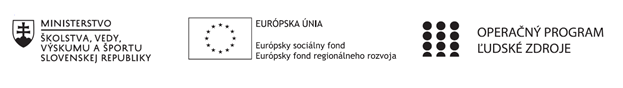 Správa o činnosti pedagogického klubu Príloha správy o činnosti pedagogického klubu                                                                                             PREZENČNÁ LISTINAMiesto konania stretnutia: ZŠ Sama CambelaDátum konania stretnutia: 16.12.2019Trvanie stretnutia: 3 hodinyZoznam účastníkov/členov pedagogického klubu:Meno prizvaných odborníkov/iných účastníkov, ktorí nie sú členmi pedagogického klubu  a podpis/y:Prioritná osVzdelávanieŠpecifický cieľ1.1.1 Zvýšiť inkluzívnosť a rovnaký prístup ku kvalitnému vzdelávaniu a zlepšiť výsledky a kompetencie detí a žiakovPrijímateľZákladná škola Sama Cambela, Školská 14, 976 13 Slovenská ĽupčaNázov projektuZvýšenie kvality vzdelávania na ZŠ Sama Cambela v Slovenskej ĽupčiKód projektu  ITMS2014+312011R070Názov pedagogického klubu 5.6.1. Pedagogický klub - prírodných vied na primárnom stupni s písomným výstupomDátum stretnutia  pedagogického klubu16.12.2019Miesto stretnutia  pedagogického klubuZŠ Sama CambelaMeno koordinátora pedagogického klubuJana KrížováOdkaz na webové sídlo zverejnenej správywww.zsslovlupca.edu.skManažérske zhrnutie:Anotácia: Stretnutie pedagogického klubu prírodných vied na 1. stupni ZŠ sa konalo s cieľom zadefinovať a vybrať najvhodnejšie experimenty pre tému: „optika“ z pohľadu histórie i efektívneho uplatnenia na primárnom stupni ZŠ.Kľúčové slová: optika, pokusy s optikou, história, primárne vzdelávanie.Hlavné body, témy stretnutia, zhrnutie priebehu stretnutia: Otvorenie, prezenčná listina,Vysvetlenie základných pojmov,Charakteristika zvuku, optiky, výber vhodných experimentov, skúsenosti s nimi, Diskusia, Záver.Zhrnutie:             Stretnutie sa konalo v priestoroch 2.A triedy v čase 13.45 – 16.45. Prítomných privítala koordinátorka klubu a oboznámila s programom. V diskusii sa vyjadrili dvaja členovia klubu s návrhmi najvhodnejších experimentov z tematiky optika, a ich návrhy boli zapracované. V závere poďakovala prítomným za podnetné nápady a stručne zhrnula priebeh stretnutia.Tematika:             Svetlo nás obklopuje po celý život. Jeho hlavným zdrojom je Slnko – naša najbližšia hviezda. Svetlo dokážeme vyrobiť aj umelo, napríklad spaľovaním dreva, tak ako to robia ľudia po stáročia (poukázanie na súčasné enviro problémy so spaľovaním tuhých palív). Podstate svetla a jeho vlastnostiam sa venovali učenci už od čias starého Grécka. V tom čase verili, že svetlo je vlnovej povahy a šíri sa priestorom, ako vlna na vode. Táto predstava umožnila vysvetliť niektoré svetelné efekty pozorované v prírode. Bádatelia sa venovali výskumu (Sir Isaac Newton, Christian Huygens, Thomas Young až definitívny dôkaz o vlnovej podstate svetla priniesol James Clerk Maxwell, keď v roku 1864 uverejnil teóriu elektromagnetického vlnenia a napísal vlnovú rovnicu „svetla“). Všetko sa zdalo byť jasné, pokiaľ Albert Einstein  v roku 1905 uverejnil slávnu prácu o podstate fotoefektu. Podľa tohto vysvetlenia má svetlo predsa korpuskulárny charakter. Neskôr, pri interpretácii kvantovej mechaniky sa ukázalo, že pravdu mali obe strany a svetlo má duálny charakter – je aj vlnenie a súčasne prúd častíc fotónov. Závery a odporúčania:Členovia pedagogického klubu sa zhodli, že je potrebné vnímať danú problematiku aj z historického hľadiska a takýmto spôsobom ju priblížiť v elementárnej podobe žiakom 1. stupňa ZŠ. Za dôležité považujú realizáciu jednoduchých experimentov ako napr. vyrobiť si dúhu, lom svetla, odraz svetla, rozptýlenie svetla, šírenie svetla...Vypracoval (meno, priezvisko)Jana KrížováDátum17.12.2019PodpisSchválil (meno, priezvisko)Eva ŽaloudkováDátum17.12.2019PodpisPrioritná os:VzdelávanieŠpecifický cieľ:1.1.1 Zvýšiť inkluzívnosť a rovnaký prístup ku kvalitnému vzdelávaniu a zlepšiť výsledky a kompetencie detí a žiakovPrijímateľ:Základná škola Sama Cambela, Školská 14, 976 13 Slovenská ĽupčaNázov projektu:Zvýšenie kvality vzdelávania na ZŠ Sama Cambela v Slovenskej ĽupčiKód ITMS projektu:312011R070Názov pedagogického klubu:5.6.1. Pedagogický klub - prírodných vied na primárnom stupni s písomným výstupomč.Meno a priezviskoPodpisInštitúcia1.ZŠ Sama Cambela2.ZŠ Sama Cambela3.ZŠ Sama Cambelač.Meno a priezviskoPodpisInštitúcia